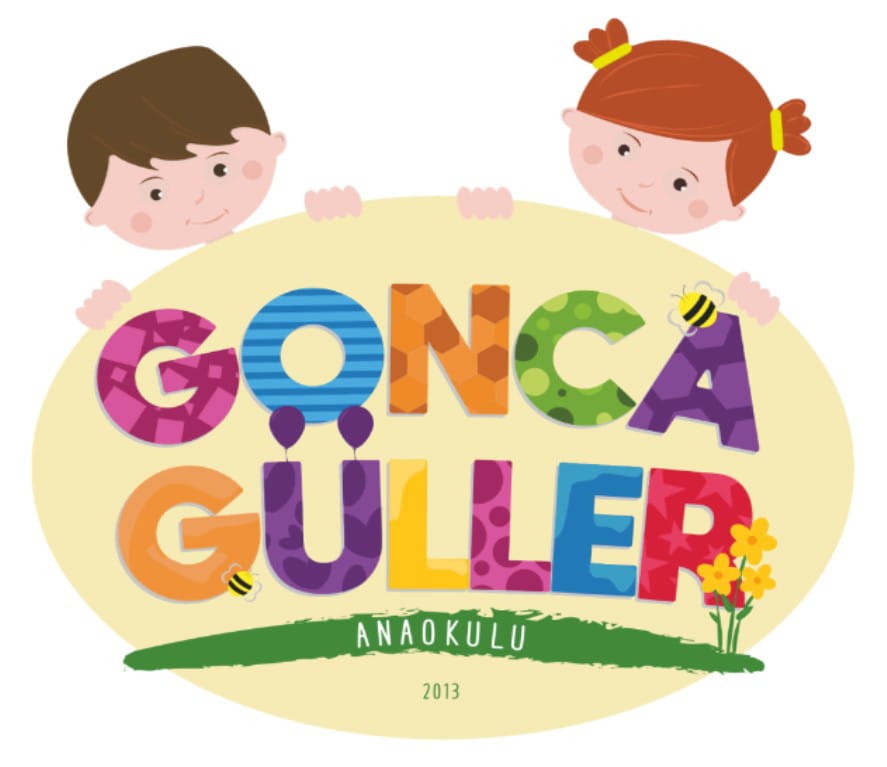 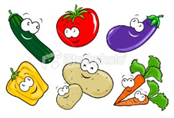 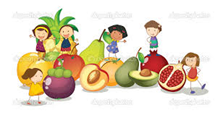 GONCAGÜLLER  ANAOKULU EKİM-2023 ÖĞÜN LİSTESİ ** Sabahçı sınıf kahvaltı saati: 09.15 ‘te başlamaktadır.           ** Öğlenci sınıf yemek saati :14.15’te başlamaktadır**2 haftalık yemek listesidir.Fatma KÖROĞLUOkul Müdürü            TARİHSABAH ARA ÖĞÜNÜÖĞLE ARA ÖĞÜNÜ02.10.2023-PAZARTESİFırında kaşarlı kanepe,salatalık,zeytin,bitki çayıFırında kaşarlı kanepe,salatalık,zeytin,bitki çayı03.10.2023--SALITavuklu arpa şehriye çorbası,ekmek,şekerpareTavuklu arpa şehriye çorbası,ekmek,şekerpare04.10.2023-ÇARŞAMBAOmlet,peynir,zeytin,ekmek,reçel,ıhlamur çayıYalancı ev mantısı,mevsim meyvesi05.10.2023-PERŞEMBEFırında patates,ekmek,peynir,zeytin,meyveli çayKuru fasulye,pirinç pilavı,ayran06.10.2023-CUMASimit,peynir,zeytin,domates,sütSimit,peynir,zeytin,domates,süt09.10.PAZARTESİPuf böreği,peynir,zeytin,reçel,bitki çayıPuf böreği,peynir,zeytin,reçel,bitki çayı10.10.2023-SALIKakaolu kek,mini poğaça,sütKakaolu kek,mini poğaça,süt11.10.2023-ÇARŞAMBAKıymalı pide,limonlu çayKıymalı pide,ayran12.10.2023-PERŞEMBEYayla çorbası,ekmek,mozaik pastaYayla çorbası,ekmek,mozaik pasta13.10.2023-CUMAPatatesli tepsi böreği,zeytin,domates,meyveli çayPatatesli tepsi böreği,zeytin,domates,meyveli çay